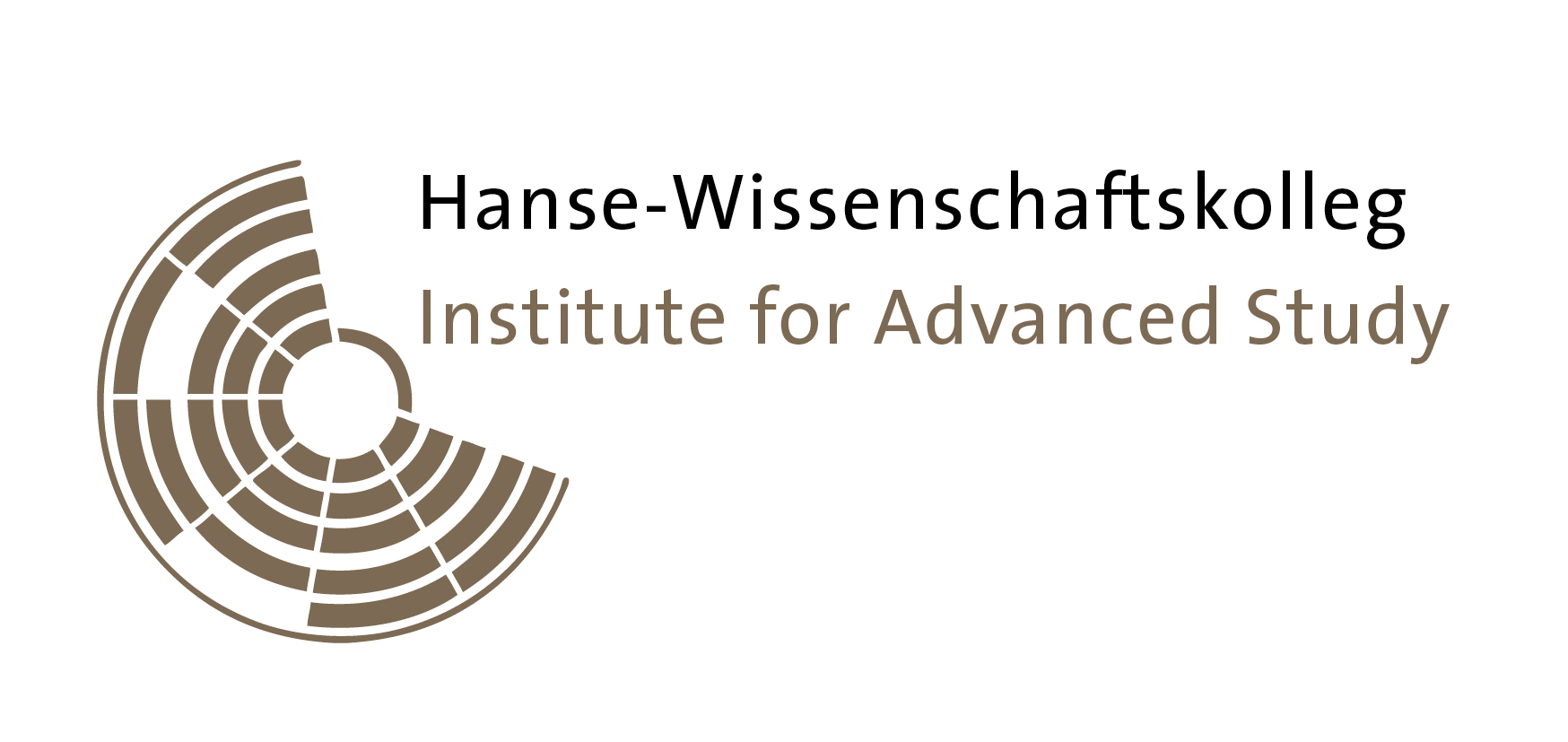 Lehmkuhlenbusch 4, 27753 Delmenhorst, Germany, Tel. +49 (0)4221 9160 107, Fax +49 (0)4221 9160 199, e-mail: mwachlo@h-w-k.deWissenschaftliches Kolloquium“Makroplastik in der südlichen Nordsee”Delmenhorst, 17. – 18. September 2019Anmeldung + Zahlung der Teilnahmegebühr bis spätestens      23. August 2019ANMELDUNG:per E-mail:	mwachlo@h-w-k.deper Fax:	+49 (0)4221 9160-199Titel, Vorname, Name:	…............................................................................................................................…...Institution:	…..................................................................................................................................Anschrift Institution	...............................................................................................................................…...E-mail/Tel./Fax:	………………………………………………………………………………………………...................................ANKUNFT UND ABREISEAnkunft am …….. September um …...…...... Uhr; Abreise am ........ September um ………..… Uhr.Ich wünsche eine Hotelreservierung (Selbstzahler zu HWK-Konditionen)	  ja	  neinEinzelzimmer	  jaDoppelzimmer zusammen mit ………………………………………………………………………..	  jaNichtraucher	  ja	Raucher	  jaBenötigte MEDIENBeamer	  ja	(bitte bringen Sie Ihre Präsentationen auf USB Sticks mit)Poster	  ja	(max. Größe: 141 x 118 cm)MAHLZEITENIch nehme am Dienstag, 17. September 2019 am Mittagsimbiss teil	  ja	  neinIch nehme am Dienstag, 17. September 2019 am Abendessen teil	  ja	  neinIch nehme am Mittwoch, 18. September 2019 am Mittagessen teil	  ja	  neinIch bevorzuge vegetarisches Essen	  ja	  neinNahrungsmittelunverträglichkeiten: …………………………………………………………………………………………………………TeilnehmergebührIch überweise die Teilnahmegebühr in Höhe von 45,00 € bis spätestens 23. August 2019 auf das Konto:Kontoinhaber:	Hanse-WissenschaftskollegBank:	Deutsche Bank AG DelmenhorstIBAN:	DE42 2907 0052 0881 7470 00Swift code:	DEUTDEHB294Verwendungszweck:	Kostenstelle T 10856 (Makroplastik)Datum:___		Unterschrift:_____________	